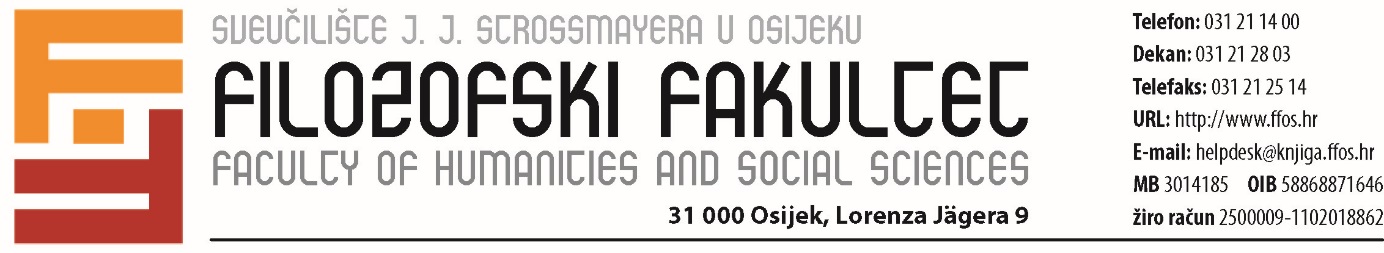 OBAVIJEST PRISTUPNICIMA ZA UPIS NA FILOZOFSKI FAKULTET U OSIJEKU STARIJIM OD 25 GODINARazredbeni ispiti za upis na I. godinu jednopredmetnih preddiplomskih studija za pristupnike starije od 25 godina održat će se u srijedu, 9. rujna 2015. prema sljedećem rasporedu:INFORMATOLOGIJA    - 9,00 sati, soba 54., II. katHRVATSKI JEZIK I KNJIŽEVNOST  - 9,00 sati, soba 25., I. katPSIHOLOGIJA 	           - 12,00 sati, soba 53., II. katPristupnici su obvezni na ispit ponijeti identifikacijsku ispravu i kemijsku olovku.